崇尚学习 坚定信仰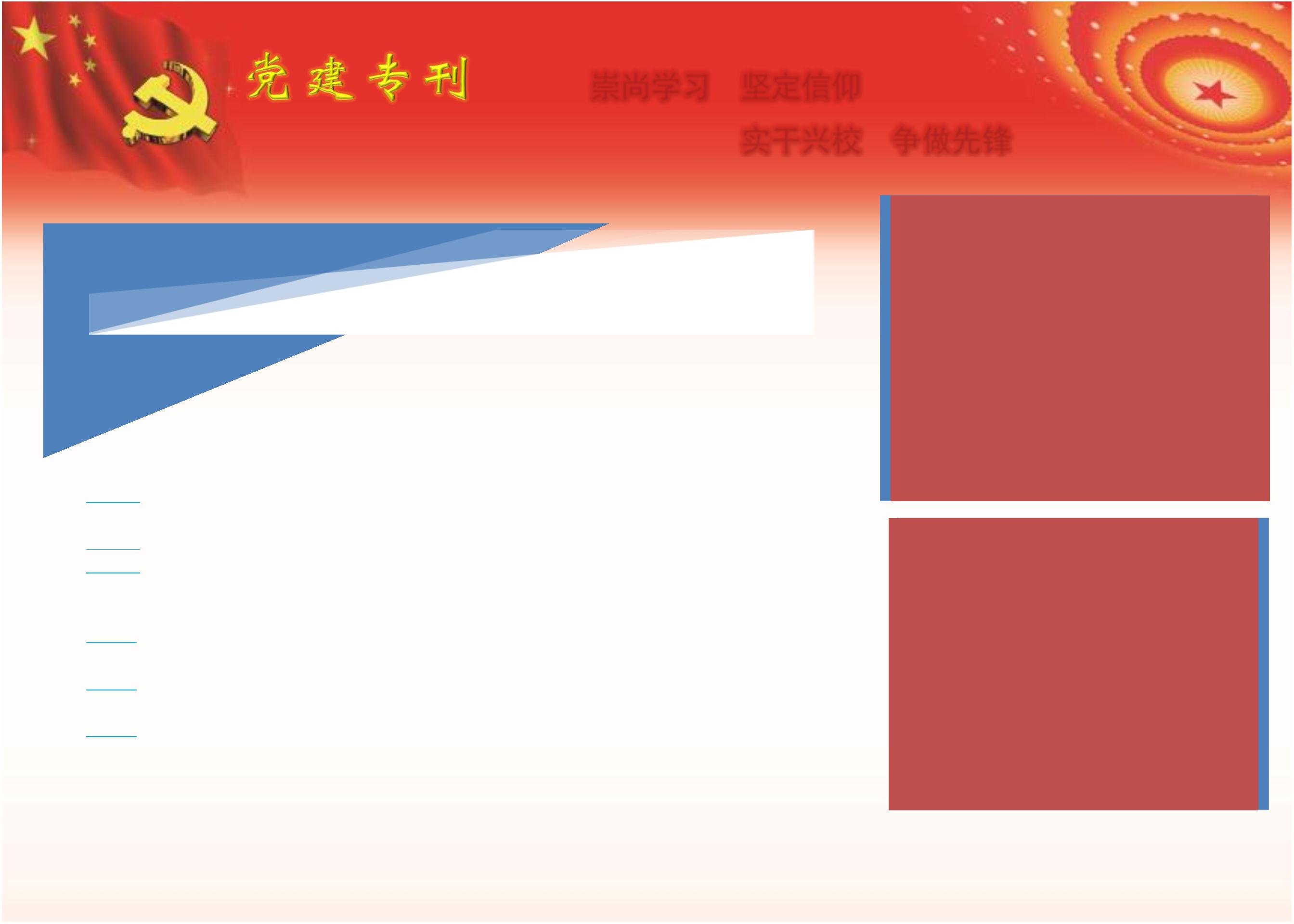 我支部自 2019 年 3 月起开展了每周一热议活动。每周一负责人员将学习文章发每月一讨论出 版 人：康乐里小学第（二）支部出版时间：2019年第（一）期实干兴校 争做先锋实干兴校 争做先锋实干兴校 争做先锋“每周一热议”活动剪影“每周一热议”活动剪影“每周一热议”活动剪影“每周一热议”活动剪影“六个一”学习活动介绍每周一推送每周一热议“六个一”学习活动介绍每周一推送每周一热议送给党员同志们，党员认真阅读后，写下自己的感受想法与大家进行交流。三月我支部党员共同学习了《江苏省连云港市上演学习雷锋主题快闪》、《立德树人，习近平这样阐释教育的根本任务》、《新时代文化繁荣发展之道》三篇文章。党员同志们的热议感受回顾：蒋进芳 雷锋是时代的楷模，雷锋精神是永恒的。它是五千年优秀中华文化和红色革命文化的结合，“积小善为大善，善莫大焉。”庞蔚萍 不论时代如何变迁，雷锋精神应世代相传，而最好的方式就是身体力行。送给党员同志们，党员认真阅读后，写下自己的感受想法与大家进行交流。三月我支部党员共同学习了《江苏省连云港市上演学习雷锋主题快闪》、《立德树人，习近平这样阐释教育的根本任务》、《新时代文化繁荣发展之道》三篇文章。党员同志们的热议感受回顾：蒋进芳 雷锋是时代的楷模，雷锋精神是永恒的。它是五千年优秀中华文化和红色革命文化的结合，“积小善为大善，善莫大焉。”庞蔚萍 不论时代如何变迁，雷锋精神应世代相传，而最好的方式就是身体力行。送给党员同志们，党员认真阅读后，写下自己的感受想法与大家进行交流。三月我支部党员共同学习了《江苏省连云港市上演学习雷锋主题快闪》、《立德树人，习近平这样阐释教育的根本任务》、《新时代文化繁荣发展之道》三篇文章。党员同志们的热议感受回顾：蒋进芳 雷锋是时代的楷模，雷锋精神是永恒的。它是五千年优秀中华文化和红色革命文化的结合，“积小善为大善，善莫大焉。”庞蔚萍 不论时代如何变迁，雷锋精神应世代相传，而最好的方式就是身体力行。送给党员同志们，党员认真阅读后，写下自己的感受想法与大家进行交流。三月我支部党员共同学习了《江苏省连云港市上演学习雷锋主题快闪》、《立德树人，习近平这样阐释教育的根本任务》、《新时代文化繁荣发展之道》三篇文章。党员同志们的热议感受回顾：蒋进芳 雷锋是时代的楷模，雷锋精神是永恒的。它是五千年优秀中华文化和红色革命文化的结合，“积小善为大善，善莫大焉。”庞蔚萍 不论时代如何变迁，雷锋精神应世代相传，而最好的方式就是身体力行。送给党员同志们，党员认真阅读后，写下自己的感受想法与大家进行交流。三月我支部党员共同学习了《江苏省连云港市上演学习雷锋主题快闪》、《立德树人，习近平这样阐释教育的根本任务》、《新时代文化繁荣发展之道》三篇文章。党员同志们的热议感受回顾：蒋进芳 雷锋是时代的楷模，雷锋精神是永恒的。它是五千年优秀中华文化和红色革命文化的结合，“积小善为大善，善莫大焉。”庞蔚萍 不论时代如何变迁，雷锋精神应世代相传，而最好的方式就是身体力行。每月一专刊每学期一竞赛每学年一评议王良妍 青少年是祖国的未来和希望，在当今中华民族伟大复兴的征程上，青少年是实现国家富强、民族振兴和人民幸福的脊梁，中华民族伟大复兴的美好未来还需要他们去开创，因此，要加强责任感和使命感的培育！立德树人，同心共筑中国梦!田 路 爱是做一名好老师的前提，用爱点燃爱，建立“尊重、平等、和谐”的师生关系，对师生的共同成长至关重要！排行榜（总分）第一名：王 颖排行榜（总分）第一名：王 颖排行榜（总分）第一名：王 颖排行榜（总分）第一名：王 颖排行榜（总分）第一名：王 颖排行榜（总分）第一名：王 颖排行榜（总分）第一名：王 颖排行榜（总分）第一名：王 颖王 颖 文化自信是一个国家、一个民族发展中更基本、更深沉、更持久的力量。没有高度的文化自信，就没有文化的繁荣昌盛，也就没有中华民族的伟大复兴。要从先进文化中寻找资源。王 颖 文化自信是一个国家、一个民族发展中更基本、更深沉、更持久的力量。没有高度的文化自信，就没有文化的繁荣昌盛，也就没有中华民族的伟大复兴。要从先进文化中寻找资源。王 颖 文化自信是一个国家、一个民族发展中更基本、更深沉、更持久的力量。没有高度的文化自信，就没有文化的繁荣昌盛，也就没有中华民族的伟大复兴。要从先进文化中寻找资源。第二名：王良妍第二名：王良妍第二名：王良妍第二名：王良妍第二名：王良妍薛 丽 推动新时代文化繁荣发展，必须坚持以习近平新时代中国特色社会主义思想为指导，坚守中华文化立场，坚持为人民服务、为社会主义服务，坚持百花齐放、百家争鸣，坚持创造性转化、创新性发展。薛 丽 推动新时代文化繁荣发展，必须坚持以习近平新时代中国特色社会主义思想为指导，坚守中华文化立场，坚持为人民服务、为社会主义服务，坚持百花齐放、百家争鸣，坚持创造性转化、创新性发展。薛 丽 推动新时代文化繁荣发展，必须坚持以习近平新时代中国特色社会主义思想为指导，坚守中华文化立场，坚持为人民服务、为社会主义服务，坚持百花齐放、百家争鸣，坚持创造性转化、创新性发展。第三名：王 珺第三名：王 珺第三名：王 珺第三名：王 珺